Rychlé bezlepkové krekry z pomazánkového másla1 balení bezlepkového pomazánkového máslabezlepková mouka (množství odměříme do umyté vaničky od pom. másla) - tedy 1 zarovnanou vaničku mouky + mouka na podsypání při rozvalování50 g nastrouhaného tvrdého sýra (gouda, cheddar) do těsta + 50 g na posypání1/2 káv. lžičky sladké papriky1 káv. lžička soli1 vejce na potření + hrubá sůl na posypání (nemusí být)Tip: Pokud použijete mouku Jizerku, Schar, Mantler apod., krekry budou vláčnější, pokud použijete samokypřící Doves Farm (modrá), bude těsto trochu drobivější a krekry budou po upečení krekry krásně křupat. Druhý den budou tužší......Krekry lze uchovat v plechové dóze až tři dny.1. Pomaz. máslo, mouku, strouhaný sýr, papriku a sůl vymícháme v hladké těsto, které necháme alespoň jednu hodinu odpočinout v igelitovém sáčku v ledničce. (Nejlepší je zadělat těsto ráno a péct odpoledne apod.).2. Po odpočinutí předehřejeme troubu na 180 ° C, těsto rozvalíme na placku o výšce cca 0,5 cm. Rádýlkem nebo nožem vykrajujeme tyčinky nebo trojúhelníčky, které přeneseme na plech vyložený pečícím papírem. Krekry potřeme vejcem a posypeme strouhaným sýrem a hrubou solí. Pečeme do zlatova. 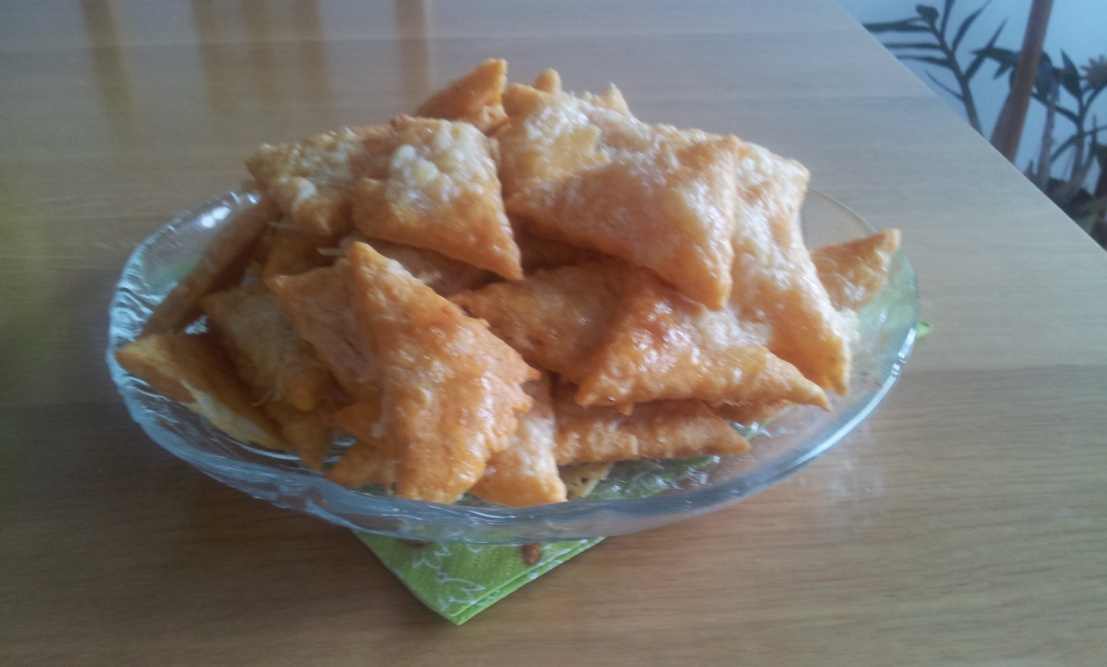 